A Plan for Mrs Grinling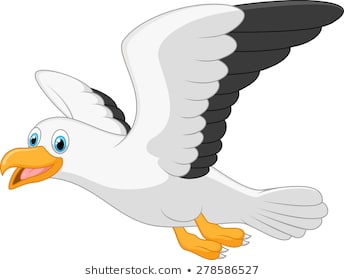 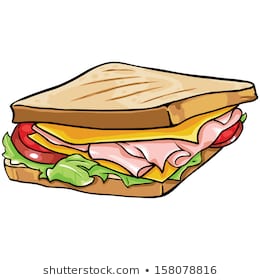 Poor Mr Grinling, the seagulls enjoyed the mustard sandwiches.  Can you help Mrs Grinling think of a way to trick them? What could you put in the sandwiches?________________________________________________________________________________________________________________________________________________________________